											Gdańsk, dnia  22.07.2020ZAPYTANIE OFERTOWE NR INW/4/07/2020I. ZAMAWIAJĄCYZwiązek Stowarzyszeń Bank Żywności w TrójmieścieUl. Tysiąclecia 13 A80-351 Gdańsktel. 58 325 24 48e-mail: biuro@bztrojmiasto.plNIP: 584 25 41 147
Regon: 193117330
KRS 0000224076 Osoba kontaktowa: Ina Gadomskae-mail: ina.gadomska@bztrojmiasto.pl II. TYTUŁ PROJEKTUZakup będzie realizowany ze środków Narodowego Funduszu Ochrony Środowiska i Gospodarki Wodnej zgodnie z Umową w ramach projektu „Zapobieganie powstawaniu odpadów żywności poprzez rozwój infrastruktury technicznej procesów logistycznych Banku Żywności w Trójmieście”.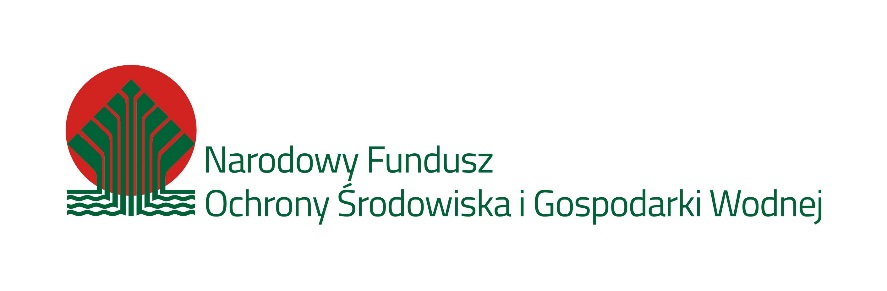 III. PRZEDMIOT ZAMÓWIENIAPrzedmiotem zamówienia jest remont posadzki  magazynowej o powierzchni 334 m2, obejmujący: zabezpieczenie terenu prac, skucie wierzchniej warstwy, prace wyrównawcze, usunięcie elementów zbrojeni, położenie warstwy betonu wyrównawczego (chudego) , wykonanie nowej izolacji,  położenie nowej posadzki, wyrównanie, uprzątnięcie pozostałości remontu. Szczegółowy zakres prac opisano w złączniku nr 2 do zapytania ofertowego INW/4/07/2020.Posadzka: obciążenie maksymalne 25 t/m2IV. SZCZEGÓŁOWY OPIS PRZEDMIOTU ZAMÓWIENIAKategoria środka trwałego Nie dotyczyPlanowane przeznaczenie środka trwałego: Nie dotyczyZakres czynności: Opracowanie niezbędnej dokumentacji w celu prawidłowego wykonania zadania.Prace zabezpieczające ( zabezpieczenia zgodne z wymogami higieny pracy, bhp i ppoż) Wykonanie prac remontowych zgodnie z Załącznikiem 2 do niniejszej ofertyWykonanie prac zgodnie z wymogami prawaWywiezienie śmieci i uporządkowanie terenu z pozostałości remontu.Dostarczenie dokumentacji powykonawczej w tym: opis wykonanych prac z informacją 
o użytych materiałach, zwłaszcza w przypadku konieczności wykonania prac dodatkowych, nie ujętych w Załączniku 2,  atestów i certyfikatów materiałów i wyrobów, projektów, opisów, fotografii ,jeżeli były konieczne do wykonania prac lub wykonywane w trakcie prowadzenia prac remontowychDostarczenie szczegółowej informacji o podwykonawcach, którym Zleceniobiorca zlecił , w razie konieczności, wykonanie części prac remontowych.Oferent winien dokonać wizji lokalnej oraz dokonać własnych obmiarów przed złożeniem oferty.
Wymagane udokumentowane doświadczenie w prowadzeniu prac remontowych w zakresie ujętym w ofercie.W wycenie należy uwzględnić wszystkie niewskazane prace wynikłe w toku przeprowadzonej wizji lokalnej jakie wykona Zleceniobiorca z tytułu należytego, zgodnego z obowiązującymi przepisami oraz wymaganiami prowadzenia prac remontowych posadzki V. MIEJSCE I TERMIN WYKONANIA ZAMÓWIENIAMiejsce wykonania zamówienia – magazyn Związku Stowarzyszeń Bank Żywności w Trójmieście, ul. Marynarki Polskiej 73A, Gdańsk. \Wymagany termin realizacji zamówienia - rozpoczęcie prac nie wcześniej niż 24.08.2020 - zakończenie prac nie później niż 24.09.2020. Zamawiający i Zleceniobiorca zamówienia potwierdzą wykonanie zamówienia  poprzez podpisanie protokołu odbioru przygotowanego przez Zamawiającego. VI. OPIS SPOSOBU PRZYGOTOWANIA OFERTY1. Ofertę należy sporządzić na załączonym formularzu ofertowym załącznik nr 1, w języku polskim. Dodatkowo do oferty powinna być dołączona specyfikacja techniczna będąca dowodem spełniania kryteriów oferty oraz ewentualne referencje i/lub dokumenty potwierdzające doświadczenie Zleceniobiorcy w prowadzeniu prac będących przedmiotem oferty.2. Oferta musi być podpisana (czytelnie lub z pieczątką imienną) przez osoby upoważnione, wszystkie strony oferty powinny być ponumerowane. Wszelkie poprawki lub zmiany w tekście oferty muszą być naniesione w sposób czytelny, datowane i podpisane przez osobę upoważnioną.3. Cena musi być podana w polskich złotych i być zaokrąglona do dwóch miejsc po przecinku oraz być wartością brutto. Złożona oferta musi uwzględniać wszystkie zobowiązania, obejmować wszystkie koszty i składniki związane z wykonaniem zamówienia.4. Termin związania ofertą wynosi 30 dni.5. Formularz ofertowy wraz z oświadczeniem należy przesłać drogą elektroniczną do dnia 
30 lipca 2020, preferowane formaty  PDF/JPG/TIFF,  na adres: biuro@bztrojmiasto.plVII. ZAKRES WYKLUCZENIA PRZEDMIOTOWEGOOferty nie mogą być składane przez osoby zatrudnione w ZS Bank Żywności w Trójmieście oraz przez osoby pozostające z nimi w stosunku prawnym lub faktycznym.VIII. TERMIN SKŁADANIA OFERTTermin składania ofert upływa dnia  30 lipca 2020  roku  o godz. 15.00. Decyduje data wpływu oferty.IX. KRYTERIA OCENY OFERTY  Zamawiający wybierze najkorzystniejszą ofertę spełniającą warunki określone w zapytaniu ofertowym. Przy wyborze oferty Zamawiający będzie się kierował następującymi kryteriami:Kryterium 1: CenaPunktacja: Od 0 do 70  pkt.Sposób oceny: Stosunek ceny najniższej oferty do ceny badanej oferty, mnożony przez 70Kryterium 2. GwarancjaPunktacja: Gwarancja na roboty 6 lat: 30 punktów.Maksymalna ilość punktów możliwa do uzyskania podczas oceny: 100 punktówX. PROCEDURA WYBORU OFERTYZłożone oferty zostaną poddane ocenie wg określonych w punkcie IX. kryteriów.Zamawiający ma prawo odrzucić oferty zawierające rażąco niską cenę, odstającą od innych ofert, mogącą sugerować niższą jakość przedmiotu zamówienia.Zamawiający zastrzega sobie prawo wyboru od dwóch do trzech najkorzystniejszych ofert do dalszych negocjacji.Negocjacje mogą dotyczyć ceny, rozszerzenia minimalnych parametrów lub przedłużenia gwarancji. Zamawiający wybiera najkorzystniejszą ofertę.W przypadku, kiedy podczas odbioru zamówienia Zamawiający dostrzeże rażącą niezgodność Przedmiotu zamówienia z ostateczną ofertą (uzupełnioną o uzgodnienia z negocjacji) lub w przypadku wycofania Oferty przez wybranego Oferenta– Zamawiający wybiera kolejną z najkorzystniejszych ofert.XI. INFORMACJE DOTYCZĄCE WYBORU NAJKORZYSTNIEJSZEJ OFERTYO kontynuacji rozmów w formie negocjacji Zamawiający zawiadomi wybranych oferentów mailowo lub telefonicznie. O wyborze najkorzystniejszej oferty Zamawiający poinformuje oferentów poprzez komunikat na stronie internetowej https://bztrojmiasto.pl/ dnia 31.07.2020. XII. WARUNKI PŁATNOŚCIPłatność nastąpi przelewem na podstawie faktury – po przyjęciu przez Zamawiającego przedmiotu zamówienia, potwierdzonego Protokołem odbioru. Faktura zapłacona będzie przez zamawiającego w terminie do 30 dni od dnia wystawienia, przelewem na rachunek bankowy wskazany w fakturze. Oferent może ustalić z Zamawiającym inne warunki płatności – w tym częściową płatność zaliczkową – w przypadku, gdy nie ma możliwości spełnienia warunków powyższych. Propozycję warunków płatności należy zamieścić w Ofercie.XIII. POSTANOWIENIA KOŃCOWE1. Wybór najkorzystniejszej oferty jest ostateczny i nie podlega procedurze odwoławczej.2. Zamawiający zastrzega sobie prawo do zmiany treści Zapytania ofertowego bez podania przyczyny przed upływem terminu składania ofert. Dokonaną zmianę zapytania ofertowego Zamawiający udostępnia do wiadomości przez umieszczenie na stronie internetowej:  https://bztrojmiasto.pl/l oraz przekazuje niezwłocznie drogą mailową wszystkim potencjalnym Zleceniobiorcom, którzy złożyli Oferty, z uwzględnieniem możliwości ich poprawienia/uzupełnienia w terminie nie przekraczającym 3 dni roboczych.3. Zamawiający może w każdej chwili unieważnić postępowanie o udzielenie Zamówienia bez podania przyczyny.ZAŁĄCZNIKI:Załącznik 1. FORMULARZ OFERTOWYZałącznik 2. OPIS ZLECONYCH PRACZałącznik nr 1 do zapytania ofertowego INW/4/07/2020. FORMULARZ OFERTOWYNazwa  Wykonawcy ...................................................................................................................Adres  Wykonawcy .....................................................................................................................Numer  telefonu,  faksu, e-mail ...................................................................................................Numer NIP ..................................................................................................................................Numer Regon...............................................................................................................................Deklarujemy Wykonanie remontu posadzki  magazynowej o powierzchni 334 m2, zgodnie z zakresem prac opisanym w załączniku 2 do zapytania ofertowego INW/4/07/2020Obciążenie maksymalne [t/m2]:WIZJA LOKALNA [TAK/NIE]:PRZYGOTOWANIE WSTĘPNEJ DOKUMENTACJI ROBÓT [tak/nie]:DOSTRCZENIE WYCENY WRAZ Z UJĘCIEM DODATKOWYCH PRAC, NIEOKRESLONYCH W ZAMÓWIENIU [deklarujemy, tak/nie]:dostarczenie informacji nt. materiałów, które zostanĄ użyte/zostały użyte  do wykoania prac remontowych [certyfikaty i atesty]: WYKONANIE PRAC ZGODNIE Z PRZEPISAMI ŚRODOWISKOWYMI I BHP MAJĄCYMI ZASTOSOWANIE DO OPISANEGO ZAKRESU PRAC [DEKLARUJEMY, TAK/NIE]GWARANCJA [lat]:DOŚWIADCZENIE - PROWADZENIE ROBÓT Z WYMAGANEGO ZAKRESU [TAK/NIE, ZAŁĄCZNIKI POTWIERDZAJĄCE DOŚWIADCZENIE – LISTY POLECAJĄCE, REFERENCJE, POTIWERDZENIE WYKOANYCH PRAC]Słownie wartość brutto oferty: ……………………………………………………….…. zł; Cena oferty brutto zawiera wszelkie koszty (w tym ewentualnego transportu do miejsca dostawy) 
związane z wykonaniem całości zamówienia.Oświadczamy, że spełniamy warunki udziału w niniejszym postępowaniu. W sprawie podpisania umowy należy skontaktować się z:.........................................................................................................................................., (reprezentant wykonawcy)tel. ............................................................., e-mail:………………………………………Załączniki: DATA :                 ..........................................................................................................Podpis osób wskazanych w dokumencie uprawniającym do występowania w obrocie prawnym lub posiadających pełnomocnictwoZałącznik nr 2 do zapytania ofertowego INW/4/07/2020OPIS ZLECONYCH PRAC REMONTOWYCHSkucie wierzchniej warstwy posadzki Rozbiórka elementów betonowychWyrównanie podłoża do poziomu (np. piaskiem bądź przy użyciu innych materiałów, po uzgodnieniu z  Zamawiającym)Wykonanie podbudowy z chudego betonu wraz z izolacją ze styroduruPołożenie posadzki przemysłowej z betonu towarowego posadzkowego C25 ze zbrojeniem rozproszonym poliuretanowym.Zatarcie posadzki z dodatkiem chemii na gładko dramixemWygładzenie mechaniczne, jeżeli konieczneZabezpieczenie terenu wykonywania prac remontowych oraz wykonanych elementów przed zniszczeniem w trakcie prowadzenia prac remontowychUprzątnięcie terenu prowadzenia prac remontowych oraz usuniecie pozostałości zgodnie z wymaganiami środowiskowymi i odnośnymi przepisami.Klasa oraz jakość materiałów zostanie uzgodniona pomiędzy Zamawiającym, 
a Zleceniobiorcą na etapie negocjacji oferty.UWAGA: POSADZKA MUSI BYĆ RÓWNA Z PROGEIM BRAMY.Materiały dostarczone na budowę bez dokumentów potwierdzających przez producenta ich  jakości nie mogą być stosowane. Odbiór materiałów będzie obejmował zgodność 
z dokumentacją ofertową/projektową oraz sprawdzenie właściwości technicznych tych materiałów  z wystawionymi atestami wytwórcy. Wszelkie atesty, aprobaty, certyfikaty przed wbudowaniem mają być dostarczane na bieżąco Zamawiającemu. Kontrola wykonania dotyczyć będzie sprawdzenia jakości materiałów oraz dopuszczalnych tolerancji związanych z wykonawstwem i dokładnością pomiaru. 